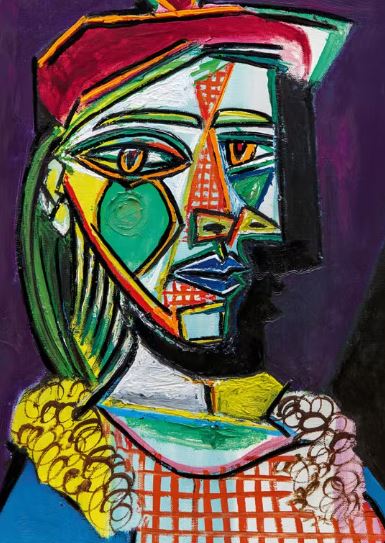 What is the full name of the artist who painted this picture?

Describe how you would alter a self portrait in order to achieve the ‘abstract’ effect?

Explain what ‘Cubism’ is?_______________________________________________________________________________________________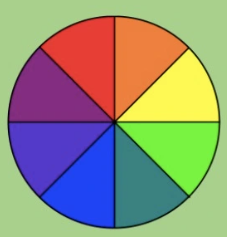 Describe how ‘opposite’ colours are used to change the appearance of a picture:Explain how you would mix primary colours to make your own pallet of secondary colours:Explain how you could alter the shades of your secondary colours: